Nuotraukos yra patalpintos www.flickr.com svetainėje.Nuotraukų ir interneto svetainės internetiniai adresai (angl. URL):Nr.Pavadinimas su nuotraukaInternetinis adresas1.Bernardinų sodo planas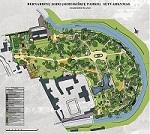 https://farm1.staticflickr.com/521/20295013700_5ce99056ab_z.jpg2.Sodo fontanas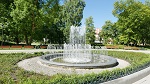 https://farm1.staticflickr.com/489/20295013680_19b6e1e466_k.jpg3.Sodo vartai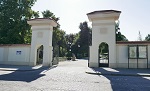 https://farm1.staticflickr.com/448/20483127275_cf4bc903a1_z.jpg4.Tvenkinys su fontanu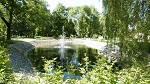 https://farm1.staticflickr.com/337/20456888716_1853d1282c_b.jpg5.Vilnelės upė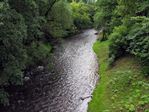 https://farm1.staticflickr.com/441/20295014070_dbd60426d4_b.jpg6.Internetinio puslapio su parko aprašymu URL adresas.(angl. Image Link URL)http://www.vilniausparkai.lt/parkai/bernardinu-sodas/apie-bernardinu-soda